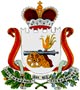 ДЕМИДОВСКИЙ РАЙОННЫЙ СОВЕТ ДЕПУТАТОВ РЕШЕНИЕот 6 марта 2017 года                                                                                               № 37В соответствии с пунктом 14 части 10 статьи 37 Федерального закона                        от 6 октября 2003 года № 131-ФЗ «Об общих принципах организации местного самоуправления в Российской Федерации», частью 8 статьи 33 Устава муниципального образования «Демидовский район» Смоленской области, Демидовский районный Совет депутатовРЕШИЛ:1. Прекратить полномочия Главы Администрации муниципального образования «Демидовский район» Смоленской области досрочно в связи с вступлением в должность Главы муниципального образования «Демидовский район» Смоленской области, исполняющего полномочия главы местной администрации, контракт от 05.12.2014, заключенный с Семеновым Александром Федоровичем, расторгнуть, Семенова Александра Федоровича уволить с высшей должности муниципальной службы Главы Администрации муниципального образования «Демидовский район» Смоленской области 6 марта 2017 года.2. Настоящее решение опубликовать в газете «Поречанка».Председатель Демидовского районного Совета депутатов                                                                                               В.П. КозловО прекращении полномочий Главы Администрации муниципального образования «Демидовский район» Смоленской области